邏輯系統實驗實驗一結果報告第十五組組員日期:2022/02/21一、實驗內容六種 IC 的真值表與所有輸入的照片XNOR 的接線圖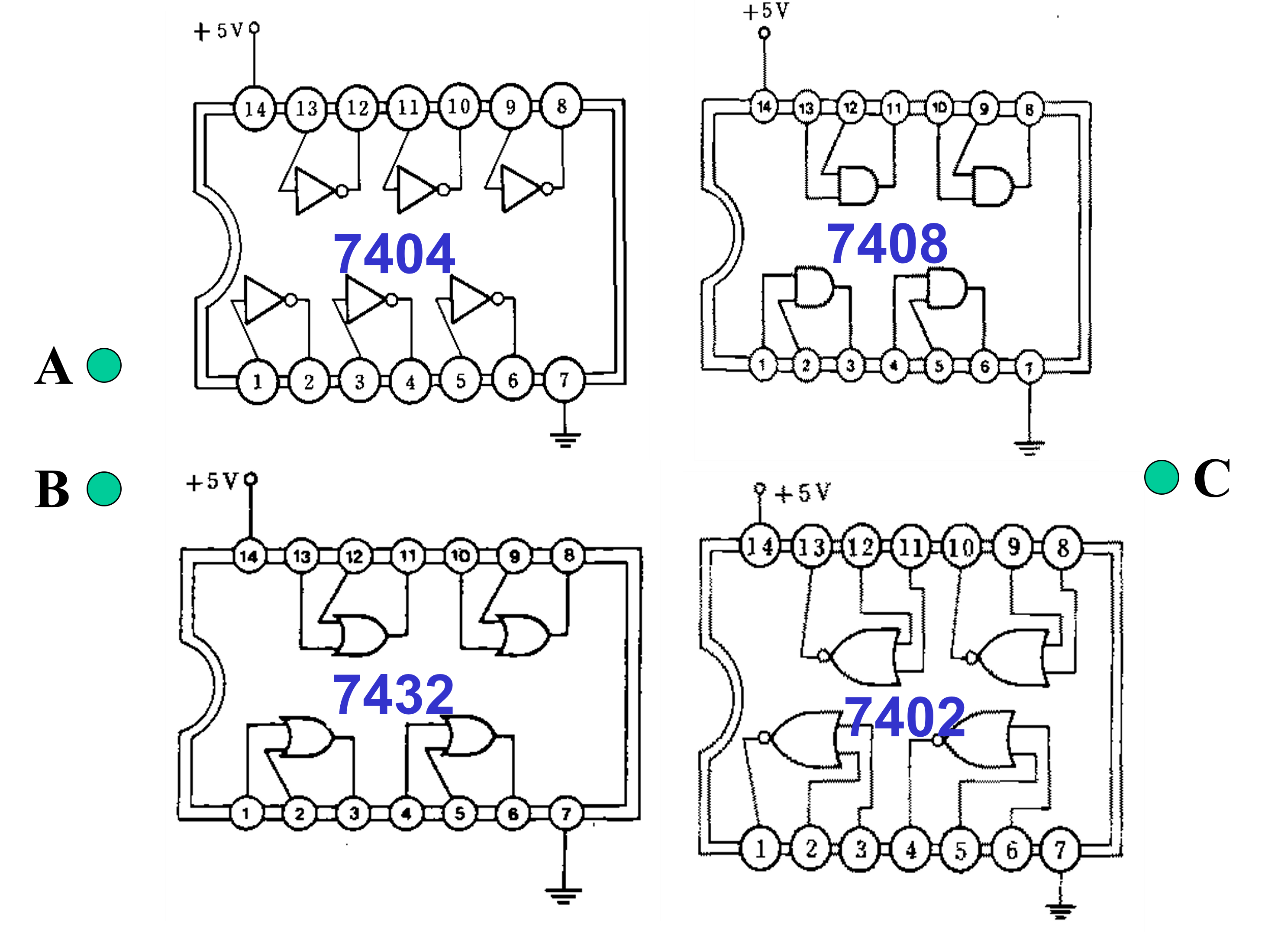 NOR 通用閘所形成的等價電路二、實驗心得XXX:(心得可隨意發揮，但內容會被留存於課程資料)XXX: (心得可隨意發揮，但內容會被留存於課程資料)XXX: (心得可隨意發揮，但內容會被留存於課程資料)學號姓名E2410XXXXXXXE2410XXXXXXXE2410XXXXXXX